Приложение N 3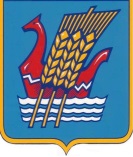 к административному регламентупредоставления муниципальной услуги«Предоставление информации об образовательных программах и учебных планах, рабочих программах учебных курсов, предметах, дисциплинах (модулях), годовых календарных учебных графиках»Образец заявления на предоставление  информации об образовательных  программах и учебных планах, рабочих программах учебных курсов, предметов, дисциплин (модулей), годовых календарных учебных графиках.                                                     Руководителю (наименование организации)_______________________________________                                                                  ______________________________________                                                                      (Ф.И.О.  руководителя)От_____________________________________ФИО. заявителя, проживающего по адресу:____________________________________________________________________________ЗАЯВЛЕНИЕПрошу Вас предоставить информацию о_______________________________________ _________________________________________________________________________________________________________________________________________________________________________________________________________________________________Указанную информацию прошу отправить следующим способом (нужное подчеркнуть)- выслать по указанному адресу_____________________________________________- передать электронной почтой______________________________________________- получу лично в руки____________________________________________________________________                             ________________                _________________       Дата                                                                        подпись                               расшифровка подписи